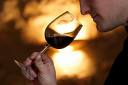 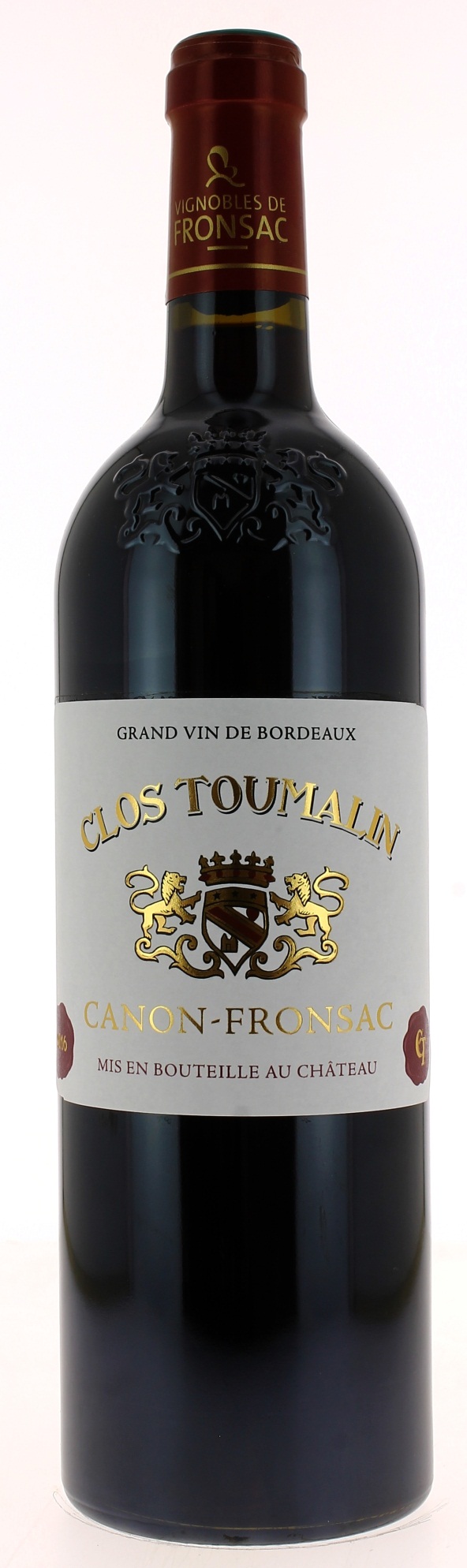 14°CLOS TOUMALIN  2016AOC CANON-FRONSAC    LE VIGNOBLE :Nature des sols : 	Argilo-calcaire	Encépagement : 	60% merlot  40% cabernet sauvignonDEGUSTATION & CONSERVATION :Commentaire de dégustation :D’une robe rouge intense. Ce vin riche en bouche offre une attaque franche porté par des notes de  fruits très mûrs qui lui donne du caractère. Les tannins sont très ronds et souples. La finale est longue et très aromatique.Dégustation : 		entre 16°C et 18°C.Vieillissement : 	2 à 3 ans	Accords mets vins : magret de canard, viandes blanches, pièce de bœuf.PALLETISATION :Dimensions palette :		1200/800/1380 mmDimension carton :		300/235/160 mmPoids du carton :		7.560 kgBouteilles/carton :		6 bouteilles deboutCartons/couche : 		25Couches/palette : 		4Bouteilles/palette : 		600	Gencod Bouteille : 	 3 700 678 003 392Gencod carton : 	 3 700 678 003 408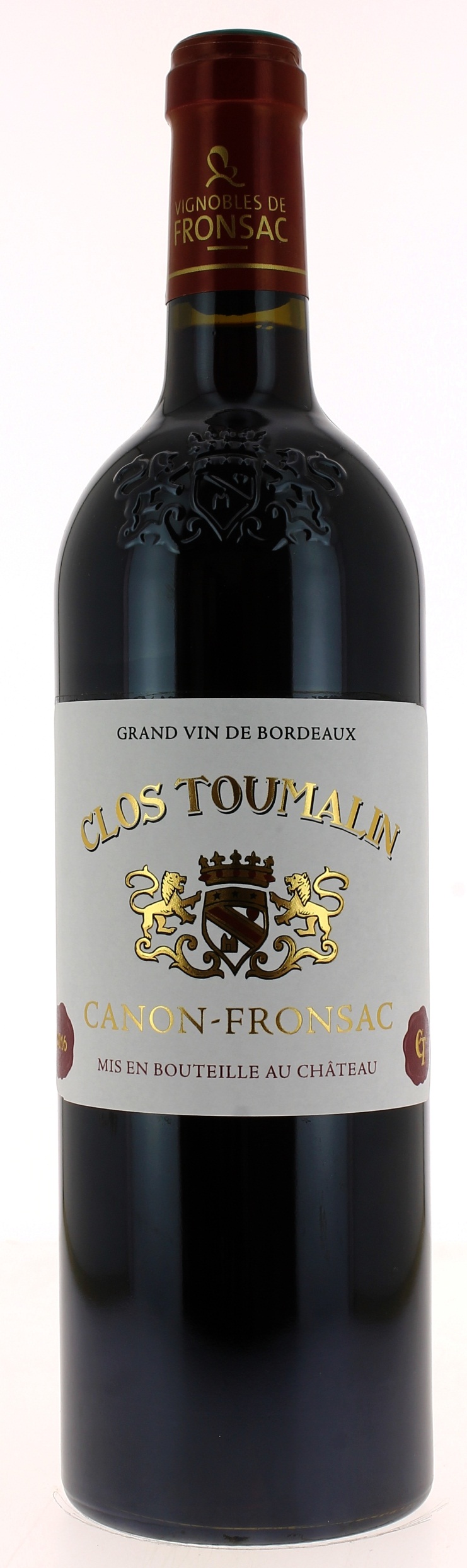 